Information sheet for Learn.UQ non-invigilated examsDocument HistoryInstructionsEnter or select the required text within the   fields to complete the Exam information table.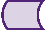 Note: These fields will disappear when the table is copied. When complete, select the Exam information table and copy it.Within your Learn.UQ course, select the Examinations link in the course menu.Select Build Content > Item from the menu.Enter “Exam Information” in the Name textbox.Paste the Exam information table into the Text textbox.Ensure Permit Users to View this Content is set to Yes, so the information will be visible when the course menu link is made available to students.Click on the Submit button.In addition, for centrally scheduled examinations:Copy the Exam information table.Within your separate exam course site, select the Final Exam, Deferred Exam or Supplementary Exam link in the course menu.Select Build Content > Item from the menu.Enter “Exam Information” in the Name textbox.Paste the Exam information table into the Text textbox.Ensure Permit Users to View this Content is set to Yes, so the information will be visible when the course menu link is made available to students.Click on the Submit button. For school-based examinations, please modify the table as required to provide accurate information for your students. If your examination is not centrally scheduled, please notify help@elearning.uq.edu.au of the date and time your examination is occurring to ensure AskUs support is available for your students and that UQ’s eLearning systems can be focused on supporting your examination.  	Note: DO NOT upload this Word document to Blackboard.DateChanges13 Mar 2024Change to in-semester examinations; s1 202423 Feb 2022Semester 1, 2023 update18 Nov 2022Summer Semester update29 Sept 2022Update for Semester 2, 2022 and inclusion of MFA12 Jul 2022Update to AskUs phone number, now 3335 704717 Mar 2022Clarification of where to identify missing or incorrect information9 Mar 2012Additional option exam technology option File upload to Gradescope added.7 Mar 2022Semester 1, 2022 update15 Dec 2021Summer Semester update, clarified file upload expectations in instructionsExam informationExam informationCourse code and titleSemesterSemester 1, 2024Exam typeOnline, non-invigilated,  Exam technology Exam date and timeRefer to your personal exam timetable for the scheduled date and time of this exam. Your examination will begin at the time specified in your personal examination timetable. If commence your examination after this time, the end for your examination does not change. For example, if your examination is schedule for 10am with an end time of 11:40am, even if you commence at 10:30am your end time is still 11:40am. The total time for your examination from the scheduled starting time will be:.A 15-minute submission period is available for submitting your examination.  If your examination is submitted after this period late penalties will be applied unless you can demonstrate that there were problems with the system and/or process that were beyond your control. Exam windowYou must commence your exam at the time listed in your personalised timetable. Permitted materialsThis is an open book exam – all course materials are permitted.Recommended materialsEnsure the following materials are available during the exam:InstructionsIf you believe there is missing or incorrect information impacting your ability to answer any particular question, please state this when answering that question.Who to contactGiven the nature of this examination, responding to student queries and/or relaying corrections to exam content during the exam may not be feasible. At the end of the exam there will be a free text box field. Please use this to specify any assumptions you have made in completing the exam and which questions those assumptions relate to. You may also include queries you may have made with respect to a particular question, should you have been able to ‘raise your hand’ in an examination room.If you experience any interruptions to your examination, please collect evidence of the interruption (e.g. photographs, screenshots or emails).If you experience any issues during the examination, contact the Library AskUs service for advice as soon as practicable:Chat: support.my.uq.edu.au/app/chat/chat_launch_lib Phone: +61 7 3335 7047Email: examsupport@library.uq.edu.au You should also ask for an email documenting the advice provided so you can provide this to the course coordinator immediately at: Important exam condition informationYou are responsible for managing your multi-factor authentication in this examination. Please check the guidance on How do I MFA before an online exam?Academic integrity is a core value of the UQ community and as such the highest standards of academic integrity apply to all examinations, whether undertaken in-person or online.This means:You are not permitted to consult any other person – whether directly, online, or through any other means – about any aspect of this examination during the period that it is available. If it is found that you have given or sought outside assistance with this examination, then that will be deemed to be cheating.If you submit your online exam after the end of your specified planning time, duration, and 15 minutes submission time, the following penalties will be applied to the total mark available for the assessment:Less than 5 minutes – 5% penaltyFrom 5 minutes to less than 15 minutes – 20% penaltyMore than 15 minutes – 100% penaltyThese penalties will be applied to all online exams unless there is sufficient evidence of problems with the system and/or process that were beyond your control.Undertaking this online exam deems your commitment to UQ’s academic integrity pledge as summarised in the following declaration: “I certify that I have completed this examination in an honest, fair and trustworthy manner, that my submitted answers are entirely my own work, and that I have neither given nor received any unauthorised assistance on this examination”.